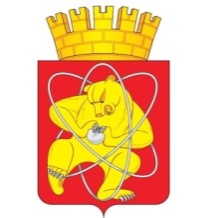 Муниципальное образование «Закрытое административно – территориальное образование  Железногорск Красноярского края»АДМИНИСТРАЦИЯ ЗАТО г. ЖЕЛЕЗНОГОРСКПОСТАНОВЛЕНИЕ    21.12.2018                                                                                                                                                2455г. Железногорск О внесении изменений в постановление Администрации ЗАТО г. Железногорск от 01.07.2016 №1138 «Об исполнении государственных полномочий по выплате   денежной компенсации взамен  бесплатного горячего завтрака  и горячего  обеда обучающимся с ограниченными возможностями здоровья в муниципальных общеобразовательных организациях, расположенных на территории ЗАТО Железногорск, по имеющим государственную аккредитацию основным  общеобразовательным программам, осваивающим основные образовательные программы на дому»  В соответствии с пунктом 5 статьи 14  Закона Красноярского края от 02.11.2000 № 12-961 «О защите прав ребенка», пунктом  4 статьи 1 Закона  Красноярского края от 27.12.2005 № 17-4377 «О наделении органов местного самоуправления муниципальных районов и городских округов края государственными полномочиями по обеспечению питанием обучающихся в муниципальных и частных общеобразовательных организациях по имеющим государственную аккредитацию основным общеобразовательным программам без взимания платы», постановлением Правительства Красноярского края от  05.04.2016 № 155-п «Об утверждении Порядка обращения обучающихся с ограниченными возможностями здоровья в случае приобретения ими полной дееспособности до достижения совершеннолетия, родителей (законных представителей) обучающихся с ограниченными возможностями здоровья за получением денежной компенсации взамен обеспечения бесплатным горячим завтраком и горячим обедом и Порядка ее выплаты», Уставом ЗАТО Железногорск,ПОСТАНОВЛЯЮ:     	1. Внести  в постановление Администрации ЗАТО г. Железногорск от 01.07.2016 №1138 «Об исполнении государственных полномочий по выплате денежной компенсации взамен бесплатного горячего завтрака и горячего обеда обучающимся с ограниченными возможностями здоровья в муниципальных общеобразовательных организациях, расположенных на территории ЗАТО Железногорск, по имеющим государственную аккредитацию основным  общеобразовательным  программам, осваивающим основные образовательные программы  на  дому» следующие изменения:1.1. В пункте 1 после слова «здоровья» дополнить словами «в случае приобретения ими полной дееспособности до достижения совершеннолетия, родителям (законным представителям) обучающихся с ограниченными возможностями здоровья».1.2. Подпункт 1.1. пункта 1 изложить в следующей редакции:«Осуществлять прием от обучающегося в муниципальной общеобразовательной организации в случае приобретения им полной дееспособности, одного из родителей (законного представителя) обучающегося в указанной организации или представителя по доверенности либо Красноярского государственного бюджетного учреждения «Многофункциональный центр предоставления государственных и муниципальных услуг» (далее – КГБУ «МФЦ») заявление по форме согласно Порядку обращения обучающихся с ограниченными возможностями здоровья в случае приобретения ими полной дееспособности до достижения совершеннолетия, родителей (законных представителей) обучающихся с ограниченными возможностями здоровья за получением денежной компенсации взамен обеспечения бесплатным горячим завтраком и горячим обедом, утвержденному Постановлением Правительства Красноярского края от 05.04.2016 № 155-п (далее – Порядок обращения) и прилагаемых к нему документов согласно пункту 2 Порядка обращения».	 1.3. Подпункт 1.2. изложить в следующей редакции:«Подготавливать запрос в порядке межведомственного информационного взаимодействия в соответствии с Федеральным законом от 27.07.2010 № 210-ФЗ «Об организации предоставления государственных и муниципальных услуг» в случае, если документы, указанные в подпунктах 6, 7 и 8 пункта 2 Порядка обращения, не были представлены лицом, обратившимся за предоставлением компенсации, по собственной инициативе».	 1.4. Первый абзац подпункта 1.4. пункта 1 изложить в следующей редакции:«Проводить процедуры проверок действительности квалифицированных электронных подписей, с использованием которых подписаны электронные документы (пакеты электронных документов), в соответствии с Постановлением Правительства Красноярского края от 05.04.2016 № 155-п «Об утверждении Порядка обращения обучающихся с ограниченными возможностями здоровья в случае приобретения ими полной дееспособности до достижения совершеннолетия, родителей (законных представителей) обучающихся с ограниченными возможностями здоровья за получением денежной компенсации взамен обеспечения бесплатным горячим завтраком и горячим обедом и Порядка ее выплаты». 1.5. Третий абзац подпункта 1.5 пункта 1 изложить в следующей редакции:«Основания для отказа в выплате компенсации предусмотрены пунктом 3 Порядка выплаты денежной компенсации взамен обеспечения бесплатным горячим завтраком и горячим обедом обучающихся с ограниченными возможностями здоровья в случае приобретения ими полной дееспособности до достижения совершеннолетия, родителей (законных представителей) обучающихся с ограниченными возможностями здоровья, утвержденного Постановлением Правительства Красноярского края от 05.04.2016 № 155-п (далее- Порядок выплаты)». 	1.6. Пункт 6 изложить в следующей редакции:«Контроль над исполнением настоящего постановления возложить на заместителя Главы ЗАТО г. Железногорск по социальным вопросам Е.А. Карташова».     	2. Управлению делами Администрации ЗАТО г. Железногорск                            (Е.В. Андросова) довести до сведения населения настоящее постановление через газету «Город и горожане».       	3.  Отделу общественных связей Администрации ЗАТО г. Железногорск   (И.С. Пикалова) разместить настоящее постановление на официальном сайте муниципального образования «Закрытое административно-территориальное образование Железногорск Красноярского края» в информационно-телекоммуникационной сети «Интернет».       	4. Контроль над исполнением настоящего постановления возложить на заместителя Главы ЗАТО г. Железногорск по социальным вопросам Е.А. Карташова.      	5. Настоящее постановление вступает в силу после его официального опубликования.Глава ЗАТО г. Железногорск                                                                        И.Г. Куксин